DUŠNI DANpomen svih vjernih mrtvih ili Dušni dan slavi se u Katoličkoj Crkvi 2. studenoga, a kako se o njemu vrlo malo može naći zapisa u teološkoj znanstvenoj literaturi, nekako proistječe da je gotovo opravdano što se njegovo značenje premalo poznaje, ili još češće, da se u svijesti vjernika iskrivljuje i poistovjećuje sa značenjem svetkovine Svih svetih, koja se slavi dan prije. S obzirom na povijesni razvoj, oba su blagdana imala svoj razvojni put, pa ih ne bi ni zbog toga trebalo poistovjećivati, nego bi uvijek valjalo isticati njihovu međusobnu značenjsku različitost. Svi sveti su se tako na Istoku slavili još od 4. st., i to u prvu nedjelju poslije Duhova, a na Zapadu nakon što je papa Bonifacije IV. posvetio poganski hram Panteon u Rimu Presvetoj Bogorodici Mariji i svim svetim mučenicima.SVETA MISA U ŽUPNOJ CRKVI U 9,00 SATI ZA SVE POKOJNE ŽUPLJANE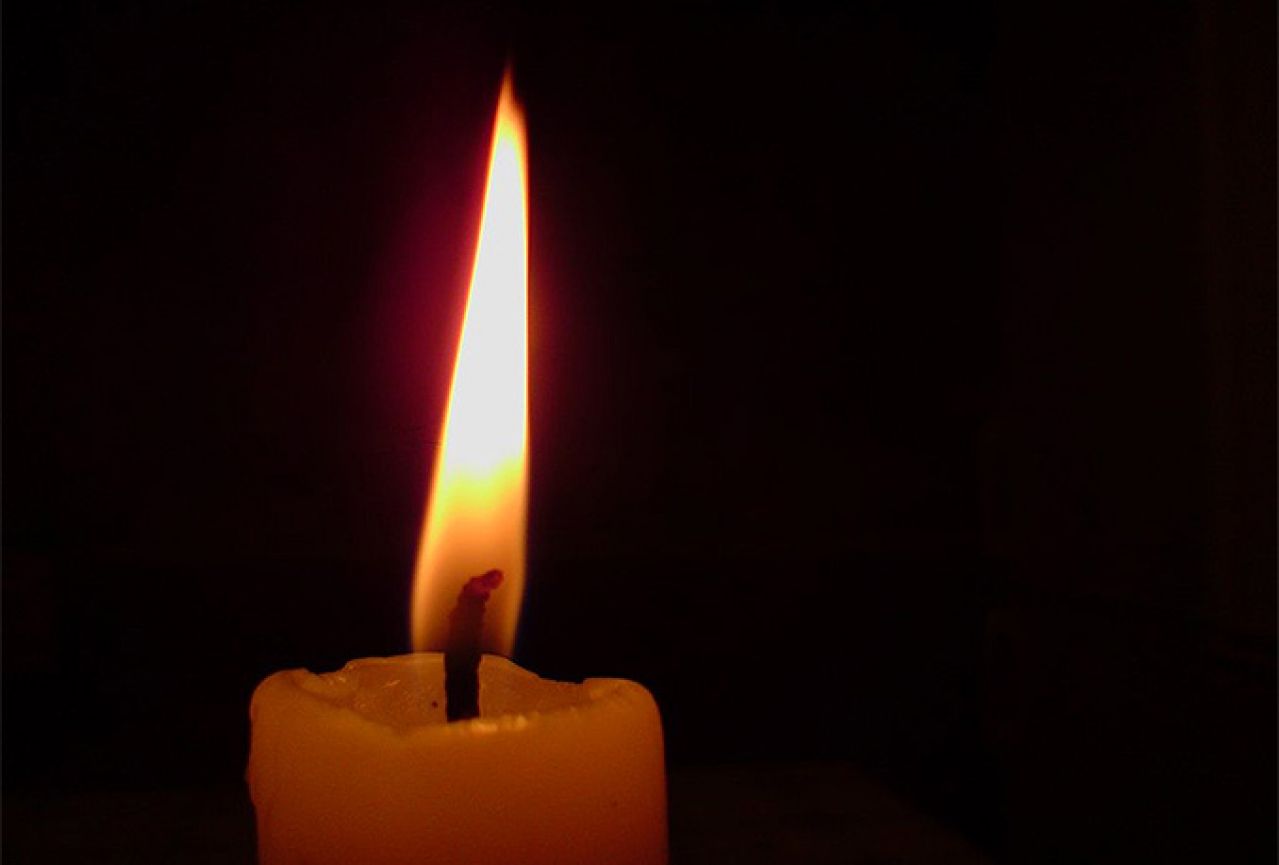 